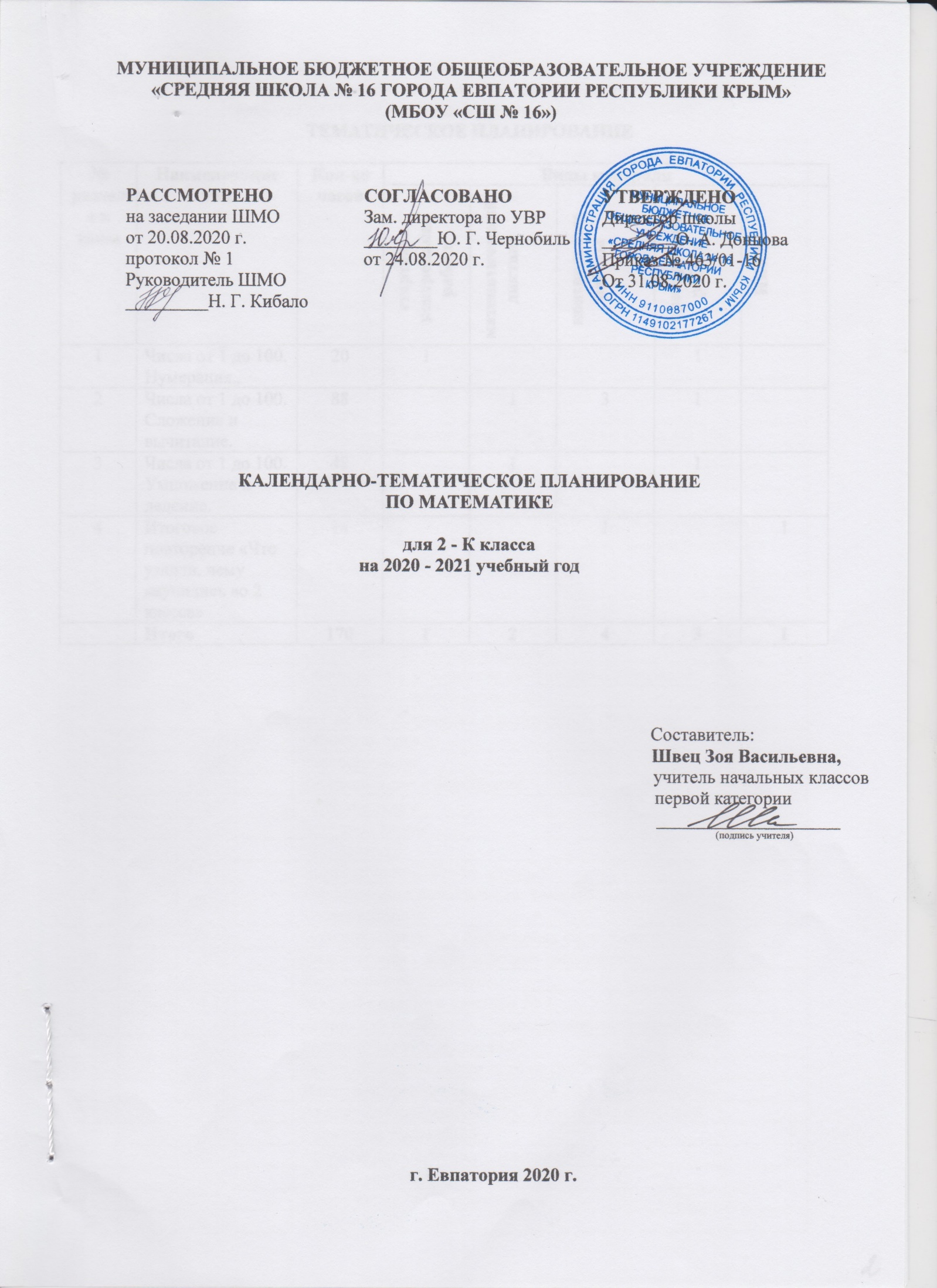 ТЕМАТИЧЕСКОЕ ПЛАНИРОВАНИЕКАЛЕНДАРНО-ТЕМАТИЧЕСКОЕ ПЛАНИРОВАНИЕ№ раздела и темыНаименование  темКол-во часовВиды контроляВиды контроляВиды контроляВиды контроляВиды контроля№ раздела и темыНаименование  темКол-во часовстартоваяконтрольнаяработаматематический диктантконтрольные работыпроверочная работаИККР1Числа от 1 до 100. Нумерация.. 20112Числа от 1 до 100. Сложение и вычитание.881313Числа от 1 до 100. Умножение и деление.48114Итоговое повторение «Что узнали, чему научились во 2 классе»1411Итого17012431№ п/п№ п/пДатаДатаТема урокаПланфактпланфактТема урокаЧисла от 1 до 100. Нумерация. (20 часов)Числа от 1 до 100. Нумерация. (20 часов)Числа от 1 до 100. Нумерация. (20 часов)Числа от 1 до 100. Нумерация. (20 часов)Числа от 1 до 100. Нумерация. (20 часов)101.09Знакомство с учебником. Повторение изученного в 1 классе.202.09Повторение пройденного материала за 1 класс. Табличные случаи сложения и вычитания.303.09Повторение пройденного материала за 1 класс. Десяток. 404.09Повторение пройденного материала за 1 класс. Устная нумерация чисел в пределах 100.507.09Сантиметр. Устная нумерация чисел в пределах 100.608.09Письменная нумерация чисел 11 – 100.709.09Однозначные и двузначные числа.810.09Миллиметр.911.09Устная и письменная нумерация чисел в пределах 100. 1004.09Решение задач.1115.09Сотня.1216.09Стартовая контрольная работа.1317.09 Анализ контрольной работы. Работа над ошибками. Метр.1418.09Представление двузначных чисел в виде суммы разрядных слагаемых.1521.09Копейка.1622.09Рубль.1723.09Сложение и вычитание в случаях 30 + 5, 35 – 5, 35 – 30.1824.09Странички для любознательных.1925.09Обобщение и повторение пройденного материала.2028.09«Что узнали. Чему научились».Числа от 1 до 100. Сложение и вычитание. (88 часов)Числа от 1 до 100. Сложение и вычитание. (88 часов)Числа от 1 до 100. Сложение и вычитание. (88 часов)Числа от 1 до 100. Сложение и вычитание. (88 часов)Числа от 1 до 100. Сложение и вычитание. (88 часов)2129.09Обратные задачи.2230.09Решение задач.2301.10Решение задач и выражений.2402.10Решение задач. 2505.10Единицы длины.2606.10Час. Минута.2707.10Ломаная линия. Длина ломаной.2808.10Проверочная работа№1 по теме «Числа от 1 до 100. Нумерация.»2909.10Порядок действий в выражениях со скобками.3012.10Решение задач  в два действия выражением3113.10Выражения со скобками.3214.10Математический диктант № 1.3315.10Работа над ошибками. Периметр многоугольника.3416.10Решение задач и выражений.3519.10Решение задач и выражений со скобками.3620.10Итоговая  контрольная работа № 1  за I четверть.3721.10Анализ контрольной работы. Работа над ошибками.3822.10Сравнение выражений. 3923.10Закрепление изученного материала.4026.10Повторение изученного.4127.10«Что узнали. Чему научились».4228.10Устные вычисления.4329.10Случаи сложения 36 + 2, 36 + 20.4430.10Случаи вычитания 36 – 2.4509.11Случаи вычитания 36 – 204610.11Случаи сложения 26 + 4.4711.11Случаи вычитания 30 – 7.4812.11Случаи вычитания 60 – 24.4913.11 Повторение изученного материала. 5016.11Длина ломаной.5117.11Решение задач. 5218.11Сравнение  выражений.5319.11Решение задач и выражений.5420.11Сложение вида: 26 + 7. 5523.11Вычитание вида: 35 – 7.5624.11Закрепление навыков применения приёмов сложения и вычитания вида: 26 + 7, 35 – 7.5725.11Решение задач и выражений. Геометрический материал.5826.11Закрепление изученного материала. Странички для любознательных.5927.11Повторение пройденного 6030.11«Что узнали. Чему научились».6101.12Буквенные выражения. Геометрический материал.6202.12Буквенные выражения. Решение задач.6303.12Решение задач и выражений.6404.12Сравнение выражений.6507.12Уравнение. Решение задач.6608.12Решение уравнений. Решение примеров. 6709.12 Повторение изученного материала.6810.12Проверка сложения.6911.12Проверка вычитания.7014.12Закрепление изученного материала.7115.12Решение задач и уравнений.7216.12Закрепление изученного: равенства и неравенства.7317.12Итоговая контрольная работа № 2  за II четверть.7418.12Анализ контрольной работы. Работа над ошибками.7521.12Работа над уравнениями и задачами.7622.12Решение задач и выражений.7723.12Решение задач и выражений. Многоугольники.7824.12Повторение изученного материала.7925.12Периметр четырёхугольников.8028.12Обобщение и закрепление изученного материала.8129.12Письменное сложение двузначных чисел без перехода через десяток.8230.12Письменное вычитание двузначных чисел без перехода через десяток.8311.01Письменное сложение и вычитание  двузначных чисел без перехода через десяток.8412.01Решение задач и выражений.8513.01Угол. Решение примеров и задач.8614.01Виды  углов.8715.01Виды  углов. Решение задач и выражений.8818.01Письменное сложение двузначных чисел с переходом через десяток.8919.01Письменное сложение двузначных чисел с переходом через десяток в случаях вида: 37 + 53.9020.01Письменное сложение двузначных чисел с переходом через десяток в случаях вида: 34 + 56.9121.01Прямоугольник. Сравнение выражений.9222.01Письменное сложение двузначных чисел с переходом через десяток в случаях вида: 87 + 13.9325.01Решение задач. 9426.01Решение и сравнение выражений.9527.01Письменное вычитание с переходом через десяток.9628.01Письменное вычитание с переходом через десяток в случаях вида: 50 – 24.9729.01Повторение изученного материала9801.02Проверочная работа № 2 по теме. «Числа от 1 до 100. Сложение и вычитание».9902.02Странички для любознательных.10003.02«Что узнали. Чему научились».10104.02Закрепление изученного материала.10205.02Письменное вычитание с переходом через десяток  в случаях вида: 52 – 24.10308.02Прямоугольник. Решение примеров и задач.10409.02Свойства противоположных сторон прямоугольника.10510.02Работа над задачами и выражениями. 10611.02Квадрат. Решение примеров. Сравнение чисел.10712.02Решение задач и выражений. Закрепление знаний.10815.02Итоговая контрольная работа № 3 за III четверть.10916.02Повторение пройденного материала.Числа от 1 до 100. Умножение и деление. (48 часов)Числа от 1 до 100. Умножение и деление. (48 часов)Числа от 1 до 100. Умножение и деление. (48 часов)Числа от 1 до 100. Умножение и деление. (48 часов)Числа от 1 до 100. Умножение и деление. (48 часов)11017.02Действие умножения. 11118.02Знак умножения.11219.02Составление и решение примеров на умножение.11322.02Решение задач и выражений.11424.02Решение задач. 11525.02Периметр прямоугольника.11626.02Особые случаи умножения.11701.03Названия чисел при умножении.11802.03Работа зад задачами и выражениями.11903.03Переместительный закон  умножения.12004.03Повторение и закрепление изученного материала.12105.03Перестановка множителей.12209.03Решение задач и выражений. 12310.03Деление. Решение примеров.12411.03Деление. Сравнение выражений.12512.03Математический диктант №2.12615.03Решение задач действием деления.12716.03Составление таблицы деления на 2.12817.03Название чисел при делении.12919.03Закрепление знаний.13029.03Решение задач и выражений13130.03Связь действий умножения и деления.13231.03Повторение изученного материала. 13301.04Геометрический материал. Периметр квадрата.13402.04Особые случаи умножения и деления.13505.04Решение задач и выражений.13606.04Решение задач и уравнений.13707.04Повторение изученного материала.13808.04Проверочная работа № 3 по теме «Числа от 1 до 100. Умножение и деление».13909.04Умножение числа 2. 14012.04Умножение на число 2.14113.04Умножение числа 2. Умножение на число 2. Решение уравнений.14214.04Умножение числа 2. Умножение на число 2. Ломаная линия.14315.04Умножение и деление на 2. Решение задач.14416.04Умножение и деление на 2. 14519.04Странички для  любознательных.14620.04Что узнали. Чему научились.14721.04Повторение изученного материала.14822.04Странички для  любознательных.14923.04Умножение числа 3. 15026.04Умножение на 3. Уравнения.15127.04Умножение числа 3. Умножение на 3. Ломаная линия15228.04Деление на 3.15329.04Умножение числа 3. 15430.04Умножение на 3. Деление на 3.15504.05Умножение числа 3. Умножение и деление на 3. Названия чисел при умножении и делении.15605.05Повторение и обобщение пройденного материала.Итоговое повторение «Что узнали, чему научились во 2 классе» (14 часов)Итоговое повторение «Что узнали, чему научились во 2 классе» (14 часов)Итоговое повторение «Что узнали, чему научились во 2 классе» (14 часов)Итоговое повторение «Что узнали, чему научились во 2 классе» (14 часов)Итоговое повторение «Что узнали, чему научились во 2 классе» (14 часов)15706.05Решение задач и выражений.15807.05Решение задач и выражений со скобками.15911.05Повторение изученного  материала.16012.05Итоговая контрольная работа № 4 за IV четверть. 16114.05Угол. Виды углов.16217.05Прямоугольник. Периметр прямоугольника.16318.05Квадрат. Периметр квадрата.16419.05Итоговая комплексная контрольная  работа.16520.05Обобщение и закрепление полученных знаний. Нумерация.16621.05Обобщение и закрепление полученных знаний. Числовые и буквенные выражения. Равенство.16724.05Обобщение и закрепление полученных знаний. Неравенство. 16825.05Обобщение и закрепление полученных знаний. Свойства сложения.169Закрепление пройденного материала.170Повторение пройденного материала.